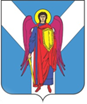 ДУМА ШПАКОВСКОГО МУНИЦИПАЛЬНОГО ОКРУГА СТАВРОПОЛЬСКОГО КРАЯ ПЕРВОГО СОЗЫВАРЕШЕНИЕ28 сентября 2022 г.                       г. Михайловск                                            № 390О внесении изменений в некоторые решения Думы Шпаковского муниципального округа Ставропольского краяВ соответствии с Федеральным законом от 6 октября 2003 года 
№ 131-ФЗ «Об общих принципах организации местного самоуправления 
в Российской Федерации», Уставом Шпаковского муниципального округа Ставропольского края, заявления Широкорядовой Екатерины Борисовны от 31.08.2022 Дума Шпаковского муниципального округа Ставропольского края РЕШИЛА:1. Внести в пункт 1 решения Думы Шпаковского муниципального округа Ставропольского края от 01.10.2020 № 1 «О подтверждении полномочий депутатов представительного органа Шпаковского муниципального округа Ставропольского края первого созыва» следующие изменения:1.1. Строку «многомандатному избирательному округу № 4 - Аванесяна Карена Артюшаевича, Куриленко Александра Ивановича, Чеканенко Ирины Васильевны;» изложить в следующей редакции:«многомандатному избирательному округу № 4 - Аванесяна Карена Артюшаевича, Чеканенко Ирины Васильевны;».1.2. В строке «многомандатному избирательному округу № 8 - Абрамова Ашота Владимировича, Давыдовского Алексея Петровича, Меркуловой Екатерины Борисовны;» указать новую фамилию депутата Думы Шпаковского муниципального округа Ставропольского края Меркуловой Екатерины Борисовны – Широкорядова.2. Внести изменение в состав комитета по аграрным вопросам, природопользованию и экологии Думы Шпаковского муниципального округа Ставропольского края, утвержденный решением Думы Шпаковского муниципального округа Ставропольского края от 01.10.2020 
№ 11 «Об утверждении перечня и состава комитетов Думы Шпаковского муниципального округа Ставропольского края первого созыва» 
(с изменением, внесенным решением Думы Шпаковского муниципального округа Ставропольского края от 29 сентября 2021 г. № 250) (далее – комитет), указав новую фамилию члена комитета Меркуловой Екатерины Борисовны – Широкорядова.3. Разместить настоящее решение на официальном сайте Думы Шпаковского муниципального округа Ставропольского края 
в информационно-телекоммуникационной сети «Интернет».4. Настоящее решение вступает в силу со дня его принятия.Председатель ДумыШпаковского муниципальногоокруга Ставропольского края						        С.В.Печкуров